United States Coast GuardOmbudsman Program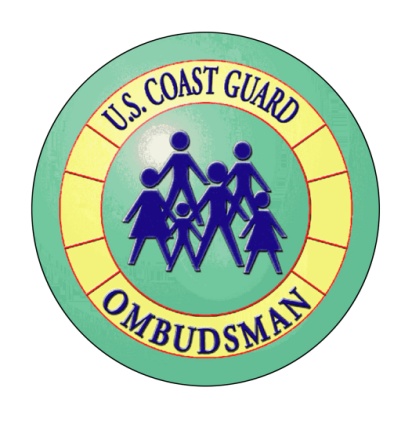 Certificate of Appreciation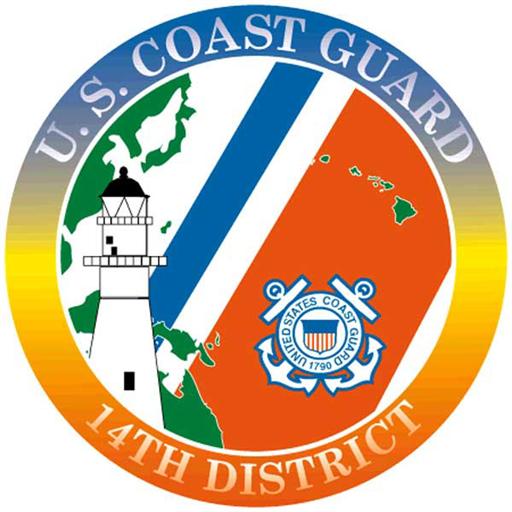 Awarded to Suzie OmbudsmanIn recognition of your exceptional service and extraordinary support of our Coast Guard FamiliesFebruary 17, 2016NameTitle